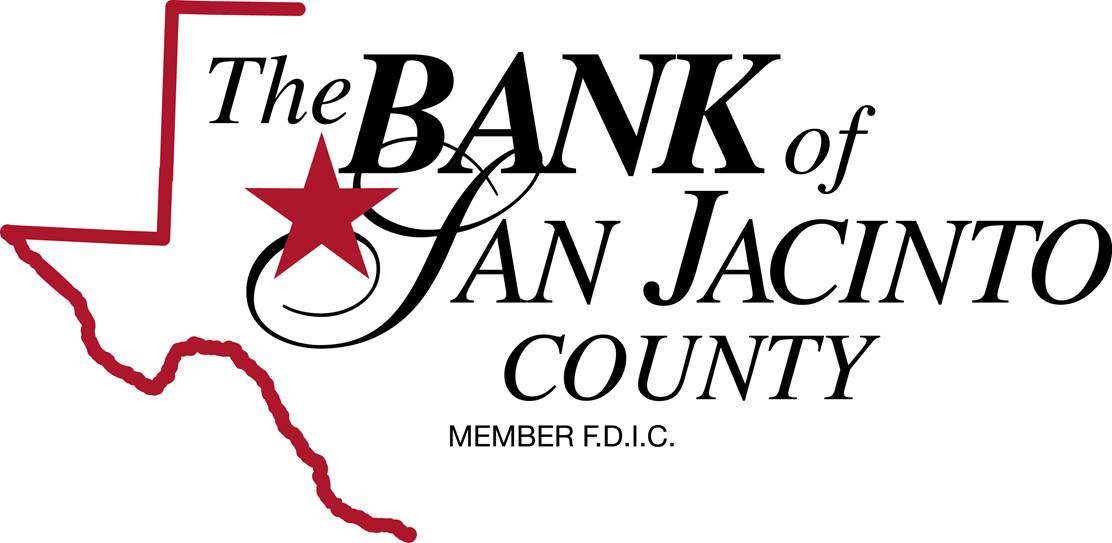 INFORMATION REQUESTED FOR A LOAN APPLICATION1.	Completed attached application.2.	Verification of deposit accounts.3.	If new customer to bank, photocopy of Texas Driver’s License and Social Security Card.4.	Description of collateral to be used, including any serial numbers.5.	For debt to income calculations, we need to know the amount of annual insurance and taxes on your home, if any.6.	We must be provided with a variable source of income. That may be provided with a tax return, check stubs, bank statement, etc., but it must be at least three (3) months of history.Additionally, if you own your own business, please provide the following:1.	Copy of last business tax return, if not included in personal tax return.2.	Business financial statement that is less than three (3) months old at time of application.P.O. Box 100	Coldspring, Texas 77331	Phone: (936) 653-4395			Fax: (936) 653-2221